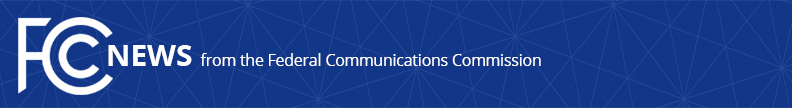 Media Contact: Kate BlackKate.Black@fcc.gov202-418-2400For Immediate ReleaseSTATEMENT OF COMMISSIONER JESSICA ROSENWORCEL ON SINCLAIR/TRIBUNE TRANSACTION WASHINGTON, July 16, 2018: “Today’s announcement is welcome.  As I have noted before, too many of this agency’s media policies have been custom built to support the business plans of Sinclair Broadcasting.  With this hearing designation order, the agency will finally take a hard look at its proposed merger with Tribune. This is overdue and favoritism like this needs to end. I have voted to approve.”###
Office of Commissioner Jessica Rosenworcel: (202) 418-2400Twitter: @JRosenworcelwww.fcc.gov/leadership/jessica-rosenworcelThis is an unofficial announcement of Commission action.  Release of the full text of a Commission order constitutes official action.  See MCI v. FCC, 515 F.2d 385 (D.C. Cir. 1974).